Jede Menge Vögel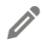 Ergänze die Namen der im Film gezeigten Vögel! 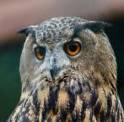 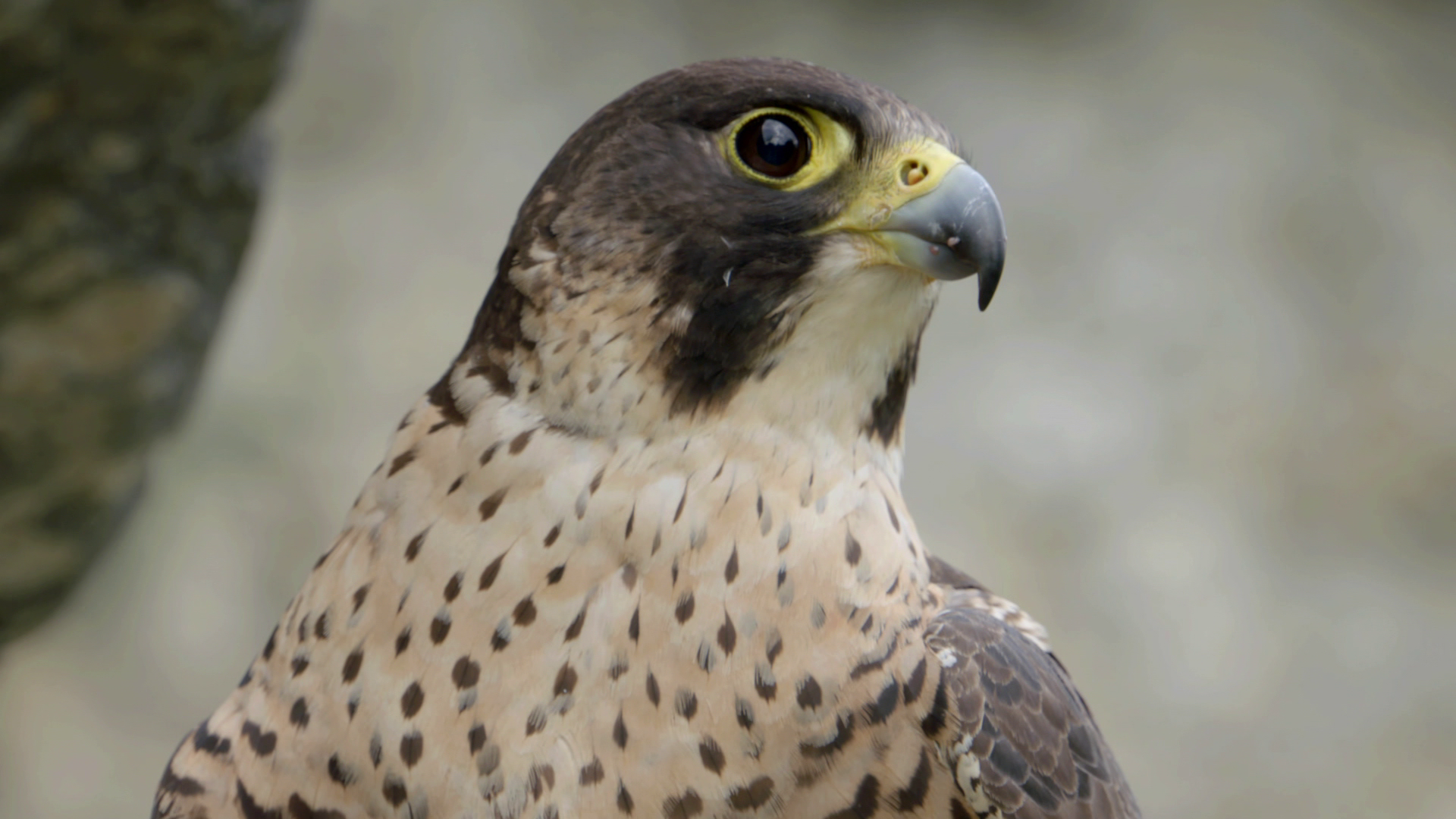 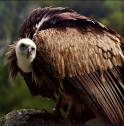 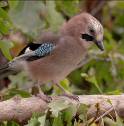 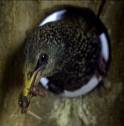 __ H __W __ __ __ __ __ F __ __ __ __G __ __ __ __ G __ __ __ __E __ __ __ __ __ H __ __ __ ____T __ __Ordne die Vögel nun den entsprechenden Erklärungen zu!gehört zu den Zugvögeln: _____________________jagt in der Nacht, z. B. Igel: _____________________ist nur Gast auf der Schwäbischen Alb, lebt in Südeuropa: _____________________ist der schnellste Jäger der Welt: _____________________ernährt sich auch von Hummeln, hat blaue Federn: _____________________